Úlohy pre učiteľa:Označenie úlohyTajné čísloZadanieVýsledok1. úloha12Určte v cm2 obsah obdĺžnika ABCD, ktorého dlhšia strana a=20cm a jeho uhlopriečka je o 10cm dlhšia ako jeho kratšia strana.300 cm22. úloha6Určte obsah pravouhlého lichobežníka PQRS v cm2 so základňami |PQ|=6cm a |RS|=3cm, ak jeho dlhšie rameno je dvojnásobkom kolmého ramena.7,79 cm23. úloha3Park má tvar obdĺžnika so stranami 120 metrov a 80 metrov. Priamo na jeho uhlopriečke je umiestnený chodník. Určte dĺžku tohto chodníka v metroch.144,22 m4. úloha16O koľko kratšia by musela byť najkratšia strana trojuholníka so stranami 6 cm, 7,2 cm a 9 cm, aby bol daný trojuholník pravouhlý s preponou dĺžky 9 cm?o 0,6 cm5. úloha4V pravouhlom trojuholníku IJK má prepona j dĺžku 8 cm a kratšia odvesna dĺžku 5 cm. Určte v decimetroch dĺžku dlhšej odvesny.0,624 dm6. úloha15Vypočítajte obsah pravidelného 6-uholníka so stranou 5 cm. 64,95 cm27. úloha9O horný okraj 2 m vysokého múru postaveného kolmo na zem je opretý rebrík s dĺžkou 3 metre. V akej vzdialenosti od múru je rebrík opretý?2,24 m8. úloha2Drevený stĺp sa úderom blesku zlomil v jednej tretine svojej výšky, pričom horná časť sa dotýka zeme tak, ako vidíte na obrázku. Aký vysoký bol stĺp?6,06 m9. úloha8Mravec vidí steblo trávy v zornom uhle 90°. Od jedného konca stebla je vzdialený 6 cm a od druhého konca 7 cm. Aké dlhé je steblo trávy?9,22 cm10. úloha5Vypočítajte veľkosť najdlhšej strany pravouhlého trojuholníka, ak jeho kratšie strany majú dĺžku 3,5 cm a 5 cm.6,1 cm11. úloha1Vypočítajte obvod štvorca, ak dĺžka jeho uhlopriečky je 3,5 cm.9,9 cm12. úloha11Akú výšku má štít strechy, ktorý má tvar rovnoramenného trojuholníka so základňou 5 m a ramenom 4,8 m?4,1 m13. úloha13Na námestí sa nachádzajú kvetináče v tvare trojbokého hranola s podstavou rovnostranného trojuholníka ABC. Určte veľkosť strany podstavy, ak vzdialenosť bodu A od strany BC je 1,2 m.1,39 m14. úloha14Okno na historickej budove má tvar rovnoramenného lichobežníka so základňami 80 a 60 cm. Určte dĺžku ramena, ak výška okna je 50 cm.50,99 cm15. úloha7Vypočítajte obsah rovnoramenného trojuholníka s dĺžkou ramena 5 cm a výškou 3,5 cm.12,5 cm216. úloha10Určte veľkosť prepony pravouhlého trojuholníka, ak veľkosť kratšej odvesny je 4 cm a obsah tohto trojuholníka je 10 cm2.6,4 cm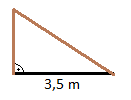 